Objednávka č.  335/2023na faktuře uvádějte vždy č. objednávkyObjednatel	DodavatelMěsto Nový Bydžov	Obchodní firma : Radek Bednář	Masarykovo náměstí 1	Sídlo :	  Julia Fučíka 891/504 01 NOVÝ BYDŽOV			  Nový Bydžov			  50401 Nový Bydžov  IČ :         00269247	IČ : 	87282747DIČ : CZ00269247	DIČ :  Plátce DPHLhůta plnění : 01.08.2023 -15.08.2023		Cena s DPH : 67 941,00Kč 			Dne: 01.08.2023Vyřizuje / tel.:Akceptace dne 01.08.2023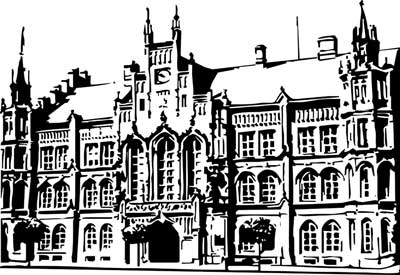 Město Nový BydžovMasarykovo náměstí 1, 504 01 Nový BydžovID schránky v ISDS: 2umb8hkObjednáváme u Vás stavební úpravy vodoinstalací a zdravotechniky (havarijní stav) v městském bytě č. 3, ul. U Plovárny č. p. 1410 v Novém Bydžově   výměna části potrubí (havarijní stavy), výměna baterií, umyvadla, vany, WC, pračkového ventilu ... (ve stávající kvalitě).ODPAPoložkaZPÚZORJORGORGKč3612517103030303         67 941,00Předběžnou kontrolu provedl a nárok schválil:Předběžnou kontrolu provedl a nárok schválil:Předběžnou kontrolu provedl a nárok schválil:Předběžnou kontrolu provedl a nárok schválil:Předběžnou kontrolu provedl a nárok schválil:Předběžnou kontrolu provedl a nárok schválil:Příkazce operace: 01.08.2023 13:03:25Příkazce operace: 01.08.2023 13:03:25Příkazce operace: 01.08.2023 13:03:25Příkazce operace: 01.08.2023 13:03:25Příkazce operace: 01.08.2023 13:03:25Příkazce operace: 01.08.2023 13:03:25Správce rozpočtu:  Správce rozpočtu:  Správce rozpočtu:  Správce rozpočtu:  Správce rozpočtu:  Správce rozpočtu:  Datum: 01.08.2023Datum: 01.08.2023Datum: 01.08.2023